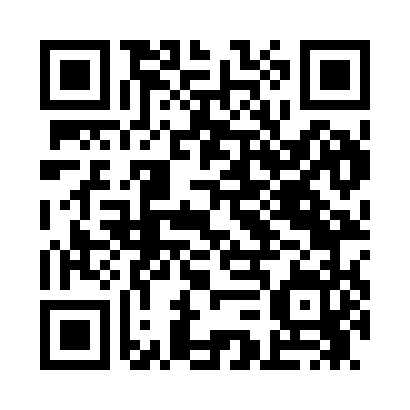 Prayer times for Laubinger Ford, Missouri, USAMon 1 Jul 2024 - Wed 31 Jul 2024High Latitude Method: Angle Based RulePrayer Calculation Method: Islamic Society of North AmericaAsar Calculation Method: ShafiPrayer times provided by https://www.salahtimes.comDateDayFajrSunriseDhuhrAsrMaghribIsha1Mon4:135:451:095:048:3310:052Tue4:135:461:095:048:3210:053Wed4:145:461:095:048:3210:044Thu4:155:471:105:048:3210:045Fri4:165:471:105:048:3210:046Sat4:165:481:105:058:3210:037Sun4:175:491:105:058:3110:038Mon4:185:491:105:058:3110:029Tue4:195:501:105:058:3110:0110Wed4:205:511:105:058:3010:0111Thu4:215:511:115:058:3010:0012Fri4:225:521:115:058:299:5913Sat4:235:531:115:058:299:5914Sun4:245:531:115:058:289:5815Mon4:255:541:115:058:289:5716Tue4:265:551:115:058:279:5617Wed4:275:561:115:058:279:5518Thu4:285:561:115:058:269:5419Fri4:295:571:115:058:259:5320Sat4:305:581:115:058:259:5321Sun4:315:591:115:048:249:5122Mon4:325:591:115:048:239:5023Tue4:336:001:125:048:229:4924Wed4:346:011:125:048:229:4825Thu4:356:021:125:048:219:4726Fri4:376:031:125:048:209:4627Sat4:386:041:125:038:199:4528Sun4:396:041:115:038:189:4329Mon4:406:051:115:038:179:4230Tue4:416:061:115:038:169:4131Wed4:426:071:115:028:159:40